DVE METODI ZA DOLOČANJE LOMNEGA KOLIČNIKA TEKOČIN1. METODA: Z laserjem posvetite pod kotom na plast vode, kot kaže slika. Na pokončnem zaslonu boste opazili dve pegi. Iz razdalje med pegama in s poznavanjem geometrijskih parametrov poskusa lahko določimo lomni količnik.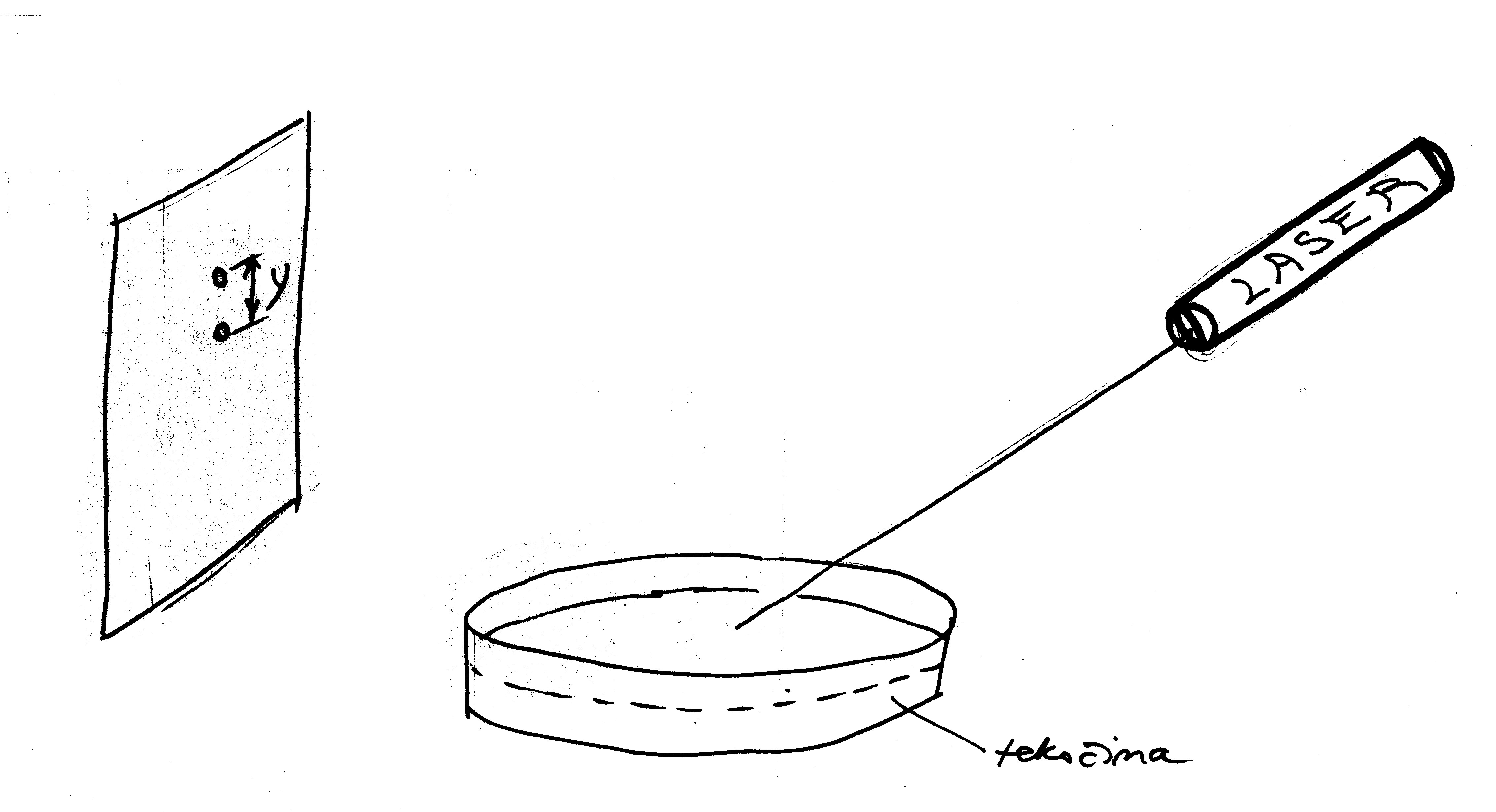 2. METODA: Pred točkasto svetilo (npr LED z ravno sprednjo ploskvijo) postavite pravokotno kadičko iz stekla ali plastike, na katero ste nalepili neprosojen trak v navpični smeri, kot kaže slika. Na nasprotni strani kadičke nastane senca, katere širina je odvisna od tega ali je kadička prazna (y) ali pa je v njej tekočina (y'). Z merjenjem y  in y' in s poznavanjem geometrijskih parametrov poskusa lahko določimo lomni količnik tekočine. 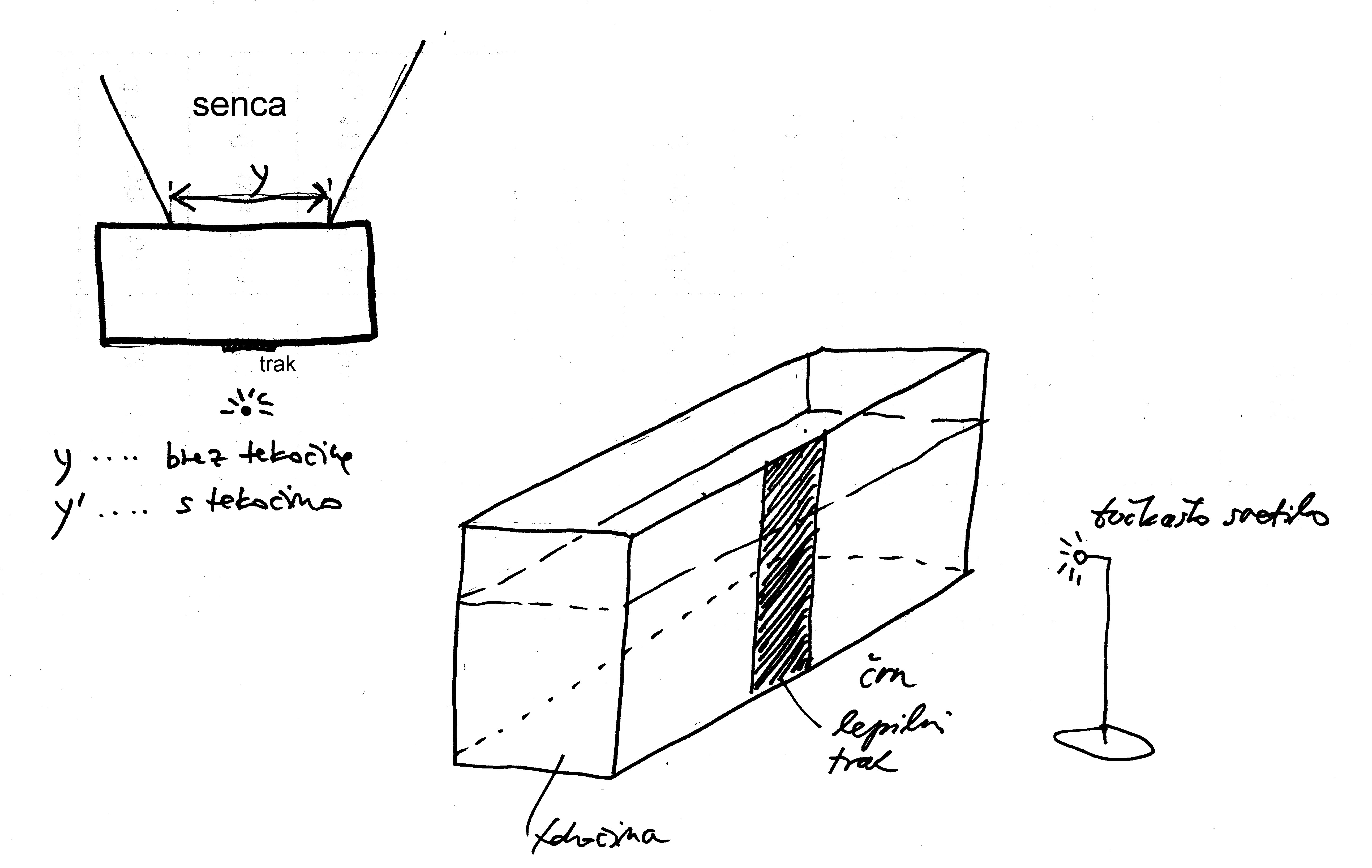 Narišite potek žarkov Na podlagi znanja lomnega in odbojnega zakona napovejte naslednje kvalitativne odvisnosti :Kako so merjene količine (y, y') odvisne od lomnega količnika tekočine. Napoved podajte v obliki »čim večji je lomni količnik, tem…«.Poiščite čim več relevantnih parametrov v poskusu in povejte, kako vplivajo na merjene količine (y, y'). Napovedi podajte v obliki »čim večji je lomni količnik, tem…«. DN- Izpeljite izraza, ki povezujeta merjene količine z lomnim količnikom tekočineREŠITEV DN (Pozor! Rešitvi sta nepreverjeni, če kdo zasledi napako, naj jo prosim sporoči.):1.Metoda: ,kjer je n lomni količnik tekočine, b debelina/globina tekočine,  kot med smerjo vpadnega snopa laserskega curka in navpičnico in y razdalja med pegama na zaslonu. Če izberemo (kar je tudi praktično ugodno) lahko izraz zapišemo v še bolj enostavni obliki: .2.Metoda:, kjer  je je n lomni količnik tekočine, D širina traku, a razdalja svetila od kadičke, y širina sence traku, ko je kadička prazna in y' širina sence, ko je v kadički tekočina. Za D=2a lahko izraz zapišemo v bolj enostavni obliki: .Gorazd Planinšič, Ljubljana, oktober 2015